Контрольная работа «Кинематика»Вариант 1.Уровень А 1. Исследуется перемещение слона и мухи. Модель материальной точки может использоваться для описания движения 1) только слона;    2) только мухи;   3) и слона, и мухи в разных исследованиях;    4) ни слона, ни мухи, поскольку это живые существа.2. Вертолет Ми-8 достигает скорости 250 км/ч. Какое время он затратит на перелет между двумя населенными пунктами, расположенными на расстоянии 100 км?1) 0,25с;    2) 0,4с;    3) 2,5с;    4) 1440с.4. Велосипедист съезжает с горки, двигаясь прямолинейно и равноускоренно. За время спуска скорость велосипедиста увеличилась на 10 м/с. Ускорение велосипедиста 0,5 м/с2. Сколько времени длится спуск? 1) 0,05с;    2) 2 с;    3) 5 с;    4) 20 с.5.Лыжник съехал с горки за 6 с, двигаясь с постоянным ускорением 0,5 м/с2. Определите длину горки, если известно, что в начале спуска скорость лыжника была равна 18 км/ч. 1) 39 м;    2) 108 м;     3) 117 м;      4) 300 м.6. Моторная лодка движется по течению реки со скоростью 5 м/с относительно берега, а в стоячей воде — со скоростью 3 м/с. Чему равна скорость течения реки? 1) 1 м/с;    2) 1,5 м/с;     3) 2 м/с;     4) 3,5 м/с.Уровень В 7. Установите соответствие между физическими величинами и формулами, по которым эти величины определяются. К каждой позиции первого столбца подберите соответствующую позицию второго и запишите в таблицу выбранные цифры под соответствующими буквами.  Уровень С 8. На пути 60 м скорость тела уменьшилась в 3 раза за 20 с. Определите скорость тела в конце пути, считая ускорение постоянным. 9. Из населенных пунктов А и В, расположенных вдоль шоссе на расстоянии 3 км друг от друга, в одном направлении одновременно начали движение велосипедист и пешеход. Велосипедист движется из пункта А со скоростью 15 км/ч, а пешеход со скоростью 5 км/ч. Определите, на каком расстоянии от пункта А велосипедист догонит пешехода.Контрольная работа «Кинематика»Вариант 2.Уровень А 1. Два тела, брошенные с поверхности земли вертикально вверх, достигли высот 10 м и 20 м и упали на землю. Пути, пройденные этими телами, отличаются на 1) 5 м;    2) 20 м;     3) 10 м;    4) 4 м.2. За 6 минут равномерного движения мотоциклист проехал 3,6 км. Скорость мотоциклиста равна 1) 0,6 м/с;    2) 10 м/с;    3) 15 м/с;     4) 600 м/с.4. Во время подъема в гору скорость велосипедиста, двигающегося прямолинейно и равноускоренно, изменилась за 8 с от 18 км/ч до 10,8 км/ч. При этом ускорение велосипедиста было равно 1) - 0,25 м/с2;   2) 0,25 м/с2;    3) - 0,9 м/с2;    4) 0,9 м/с2.5. Аварийное торможение автомобиля происходило в течение 4 с. Определите, каким был тормозной путь, если начальная скорость автомобиля 90 км/ч. 1) 22,5 м;    2) 45 м;    3) 50 м;     4) 360 м. 6. Пловец плывет по течению реки. Определите скорость пловца относительно берега, если скорость пловца относительно воды 0,4 м/с, а скорость течения реки 0,3 м/с. 1) 0,5 м/с;   2) 0,1 м/с;    3) 0,5 м/с;    4) 0,7 м/с.Уровень В 7. Установите соответствие между физическими величинами и их единицами измерения в СИ. К каждой позиции первого столбца подберите соответствующую позицию второго и запишите в таблицу выбранные цифры под соответствующими буквами.   Уровень С 8. Поезд начинает равноускоренное движение из состояния покоя и проходит за четвертую секунду 7 м. Какой путь пройдет тело за первые 10 с? 9. Катер, переправляясь через реку шириной 800 м, двигался   перпендикулярно течению реки со скоростью 4 м/с в системе отсчета, связанной с водой. На сколько будет снесен катер течением, если скорость течения реки 1,5 м/с?3. На рисунках представлены графики зависимости координаты от времени для четырех тел, движущихся вдоль оси ОХ. Какое из тел движется с наибольшей по модулю скоростью?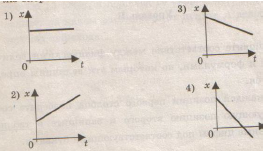 А) Ускорение Б) Скорость при равномерном прямолинейном движении В) Проекция перемещения при  равноускоренном прямолинейном движении   А) Ускорение Б) Скорость при равномерном прямолинейном движении В) Проекция перемещения при  равноускоренном прямолинейном движении   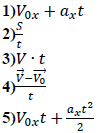 А Б Б В В 3. На рисунках представлены графики зависимости проекции перемещения от времени для четырех тел. Какое из тел движется с наибольшей по модулю скоростью?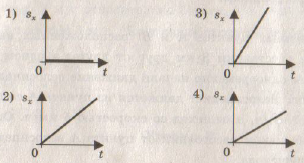 А) скорость Б) ускорение В) времяА) скорость Б) ускорение В) время1) мин;2) км/ч;3) м/с;4) с;5) м/с2.1) мин;2) км/ч;3) м/с;4) с;5) м/с2.А Б Б В 